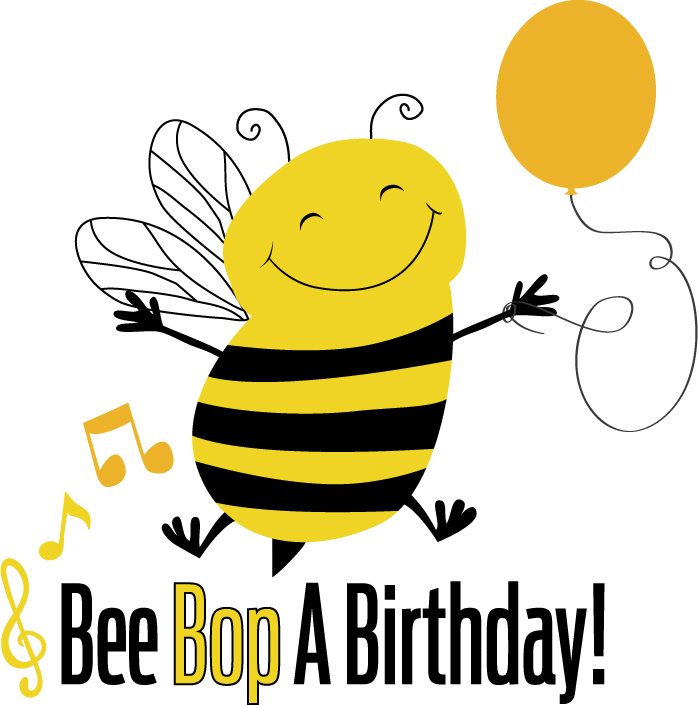 You are invited to a Bee Bop A Birthday party onThe venue and start time are as followsPlease RSVP to ________________Optional fancy dresswww.beebopabirthday.co.uk